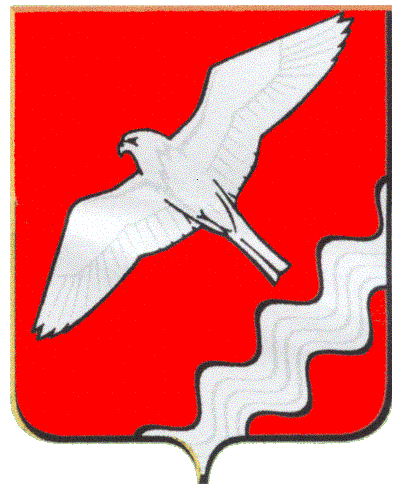 ДУМА МУНИЦИПАЛЬНОГО ОБРАЗОВАНИЯКРАСНОУФИМСКИЙ ОКРУГТРИДЦАТЬ ШЕСТОЕ ЗАСЕДАНИЕ ШЕСТОГО СОЗЫВАРЕШЕНИЕот  29.10.2020 г.  № 251г. КрасноуфимскО применении нормативов потребления коммунальных услуг для населения МО Красноуфимский округВ соответствии с Жилищным кодексом Российской Федерации, постановлением Правительства РФ от 06.05.2011 г. № 354 «О предоставлении коммунальных услуг собственникам и пользователям помещений в многоквартирных домах и жилых домов», Указом Губернатора Свердловской области от 10.11.2016 г. № 658-УГ «О поэтапном переходе к установлению на территории Свердловской области единых нормативов потребления коммунальной услуги по отоплению», постановлением Региональной энергетической комиссии Свердловской области от 31.07.2019 № 84-ПК «Об утверждении нормативов потребления коммунальной услуги по отоплению на территории Свердловской области», руководствуясь ст. 22 Устава Муниципального образования Красноуфимский округ Дума Муниципального образования Красноуфимский округРЕШИЛА:1. Признать с 1 января 2021 года утратившим силу решение Думы Муниципального образования Красноуфимский округ от 25.10.2012 г. № 57 «О применении нормативов потребления жилищно-коммунальных услуг для населения МО Красноуфимский округ».2. Рекомендовать ресурсоснабжающим организациям, управляющим компаниям, организациям, осуществляющим расчет размера платы граждан за  коммунальные услуги, применять:2.1. Нормативы по холодному и горячему водоснабжению, водоотведению утвержденные постановлениями Региональной энергетической комиссии Свердловской области от 27.08.2012 г. №131-ПК «Об утверждении нормативов потребления коммунальных услуг по холодному и горячему водоснабжению, водоотведению в жилых помещениях на территории Свердловской области», от 27.08.2012 г. № 133-ПК «Об утверждении нормативов потребления коммунальной услуги по холодному водоснабжению при использовании земельного участка и надворных построек по направлениям использования на территории Свердловской области», от 22.11.2017 г. № 123-ПК «Об утверждении нормативов расхода тепловой энергии, используемой на подогрев холодной воды для предоставления коммунальной услуги по горячему водоснабжению, на территории Свердловской области».2.2. Нормативы потребления тепловой энергии на отопление, утвержденные постановлением Региональной энергетической комиссии Свердловской области от 31.07.2019 г. № 84-ПК «Об утверждении нормативов потребления коммунальной услуги по отоплению на территории Свердловской области».2.3. Нормативы потребления природного газа, сжиженного емкостного газа, утвержденные постановлением Региональной энергетической комиссии Свердловской области от 01.12.2006 г. № 184-ПК «Об утверждении нормативов потребления природного газа и сжиженного емкостного газа населением Свердловской области на бытовые и прочие нужды при отсутствии приборов учета».2.4. Нормативы потребления коммунальной услуги по электроснабжению, утвержденные постановлением Региональной энергетической комиссии Свердловской области от 27.08.2012 г. № 130-ПК «Об утверждении нормативов потребления коммунальной услуги по электроснабжению в жилых помещениях, нормативов потребления коммунальной услуги по электроснабжению при использовании земельного участка и надворных построек на территории Свердловской области».2.5. Нормативы накопления твердых коммунальных отходов, утвержденные постановлением Региональной энергетической комиссии Свердловской области от 30.08.2017 г. № 77-ПК «Об утверждении нормативов накопления твердых коммунальных отходов на территории Свердловской области (за исключением муниципального образования «город Екатеринбург»)».2.6. Нормативы потребления электрической энергии, холодной и горячей воды в целях содержания общего имущества в многоквартирном доме, утвержденные постановлением Региональной энергетической комиссии Свердловской области от 31.05.2017 г. № 39-ПК «Об утверждении нормативов потребления коммунальных ресурсов в целях содержания общего имущества в многоквартирном доме на территории Свердловской области».3. Порядок расчета размера платы граждан за коммунальные услуги в соответствии с Правилами предоставления коммунальных услуг собственникам и пользователям помещений в многоквартирных домах и жилых домов, утвержденными Постановлением Правительства РФ от 06.05.2011 г. № 354.4. Настоящее решение вступает в силу с 1 января 2021 года.5. Опубликовать настоящее решение в газете «Вперед» и разместить на официальном сайте Муниципального образования Красноуфимский округ.6. Контроль за исполнением настоящего решения возложить на постоянную депутатскую комиссию по экономической политике, бюджету и налогам (Боровков А.Ф.).Председатель ДумыМуниципального образованияКрасноуфимский округ		М.В. БормотоваГлаваМуниципального образования Красноуфимский округ								О.В. Ряписов